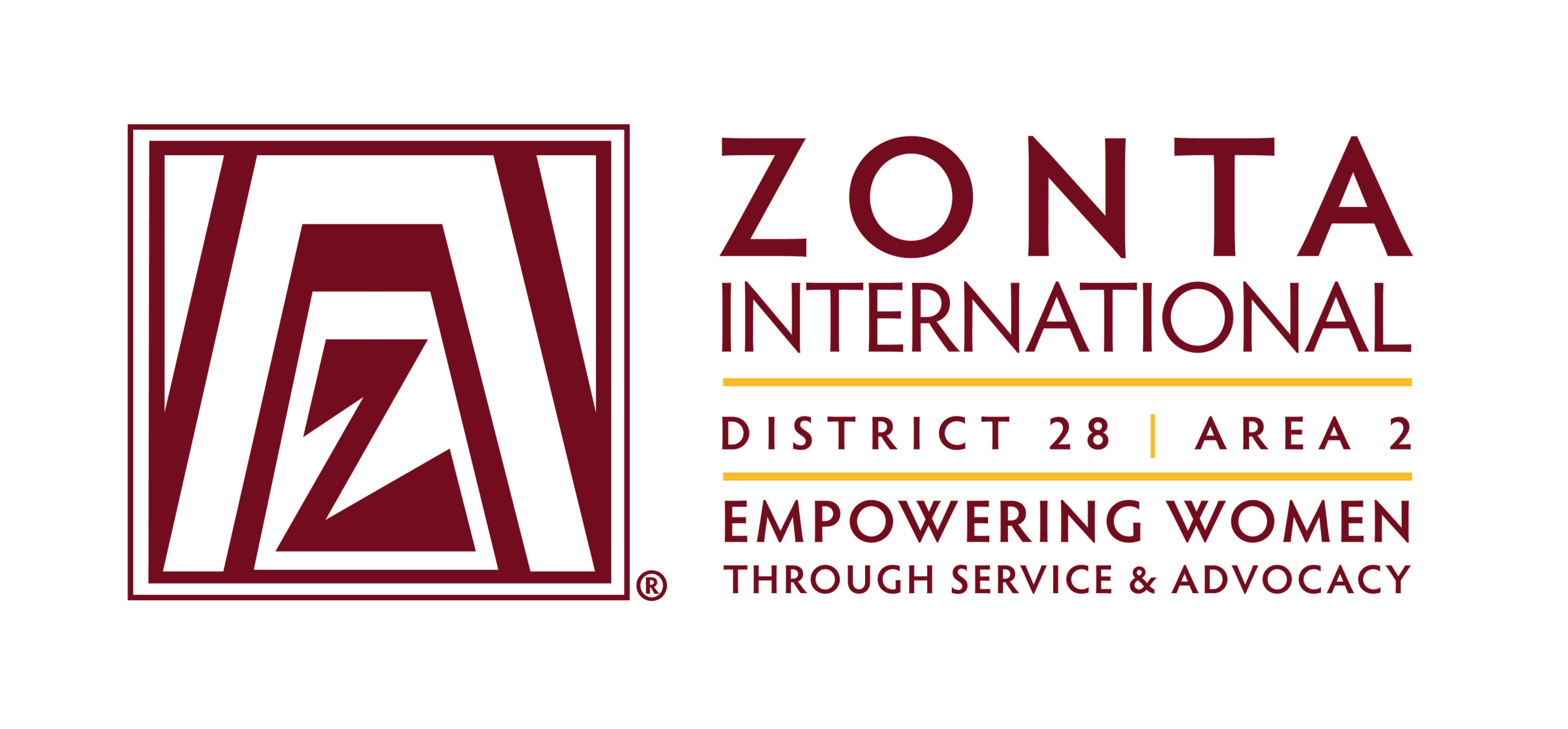 3rd Zonta Alumnae Seminar
 March 27th / 28th, 2020 
Frankfurt am Main“Great Girls meet Great Women”Agenda Friday March 27th, 2020	3:30 pm	guided tour “Air Traffic Control” in Langen (only for Alumnae)6:30 – 9:00 pm	Get-Together	Dinner/Buffet at Spenerhaus SpeisesaalSaturday March 28th, 2020	8:30 am 	Registration at Spenerhaus/ Forum im Dominikanerkloster9:00 am	Zonta Seminar at Spenerhaus (Forum)	Welcome by AD Fiona Ruff and Governor Fernanda Gallo-Freschi9:15 am	Teambuilding – Body Percussion with Nathalia Grotenhuis10:00 am 	Keynote by Stephanie RendaManager Promerit AG, HR Consulting for Digital Transformation/  active in the National Association of German Startups / member of the “Beirat Junge Digitale Wirtschaft beim Bundesministerium für Wirtschaft und Energie”		“Female Empowerment – Finding Happiness”11:20 am 	E-Clubs and Golden Z Clubs	Challenges and Chances of an e-Club / Golden Z Club - How to interact 	with Zonta Clubs	Members of the e-Club Italy and Golden Z Club Main Taunus11:50	Picture12:00 pm	Lunch 	1:00 pm 	Teambuilding – Body Percussion with Nathalia Grotenhuis1:45 pm	World Café	“How to strengthen the attractiveness of Zonta for young women”
2:45 pm	Summary of the World Café3:00 pm 	closing3:30 pm	common activity in Frankfurt (details will follow)
optional for Alumnae and Zontians not joining the area A02 conference (estimated duration 2-2.5h)The seminar will be held in English.